ΤΙΤΛΟΣ: Πρώτος κύκλος επιμόρφωσης ΕRASMUS+ για εκπαιδευτικούς του 1ου Δημοτικού Σχολείου Αλεξάνδρειας στο Βερολίνο.Το 1ο Δημοτικό Σχολείο συμμετέχει σε πρόγραμμα Βασικής Δράσης ΚΑ1 (Μαθησιακή κινητικότητα -κινητικότητα προσωπικού σχολικής εκπαίδευσης) με τίτλο: «Διαχείριση της διαφορετικότητας, διαφοροποίηση της διοίκησης» και κωδικό 2019-1-EL-KA101-061487 διάρκειας από 01/09/2019 έως  30/11/2020.Η νόμιμη εκπρόσωπος του 1ου Δημοτικού Σχολείου, καθηγήτρια φυσικής αγωγής Μουσαφίρη Κυριακή και η καθηγήτρια Πληροφορικής Μπουτσικούδη Ελένη στα πλαίσια του προγράμματος και της 1ης ροής, επισκέφτηκαν το Βερολίνο και παρακολούθησαν το εκπαιδευτικό πρόγραμμα «Embracing Diversity, Preventing Violence -Αποδεχόμαστε τη διαφορετικότητα, προλαβαίνουμε τη βία» με Οργανωτικό φορέα  Europass – Teacher Academy από τις 28/10/2019 έως 2/11/2019.Στόχος αρχικά ήταν η γνωριμία με το γερμανικό εκπαιδευτικό σύστημα με επιτυχημένη ενσωμάτωση μεταναστών μέσα από διαλέξεις και βιωματικά εργαστήρια με κύρια θεματική ενότητα την διαπολιτισμικότητα.  Συγκεκριμένα παρουσιάστηκαν νέες μέθοδοι στην διαχείριση της πολυπολιτισμικής τάξης, της διαφορετικότητας με πρακτικές μεθόδους επικεντρώνοντας σε ενεργητικές μεθόδους μάθησης. Δόθηκε η ευκαιρία στις συμμετέχουσες να γνωρίσουν παραδείγματα διαφόρων διδακτικών και  μεθόδων που συνδέονται με τα θέματα πολυμορφίας και κοινωνικής ενταξιακής  μάθησης. Τέλος διδάχτηκαν στρατηγικές ενδυνάμωσης και στρατηγικές anti-bias.Εν κατακλείδι δόθηκε η δυνατότητα να διευρυνθούν οι ορίζοντες των εκπαιδευτικών και του Σχολείου εντέλει που είναι ο τελικός  αποδέκτης, μέσα από την γνωριμία με συναδέλφους απ’ όλη την Ευρώπη, που μοιράζονται κοινά βιώματα, μέσα από ανταλλαγή απόψεων, εμπειριών και καλών πρακτικών.                                                                                 Η συντονίστρια                                                                            Μουσαφίρη Κυριακή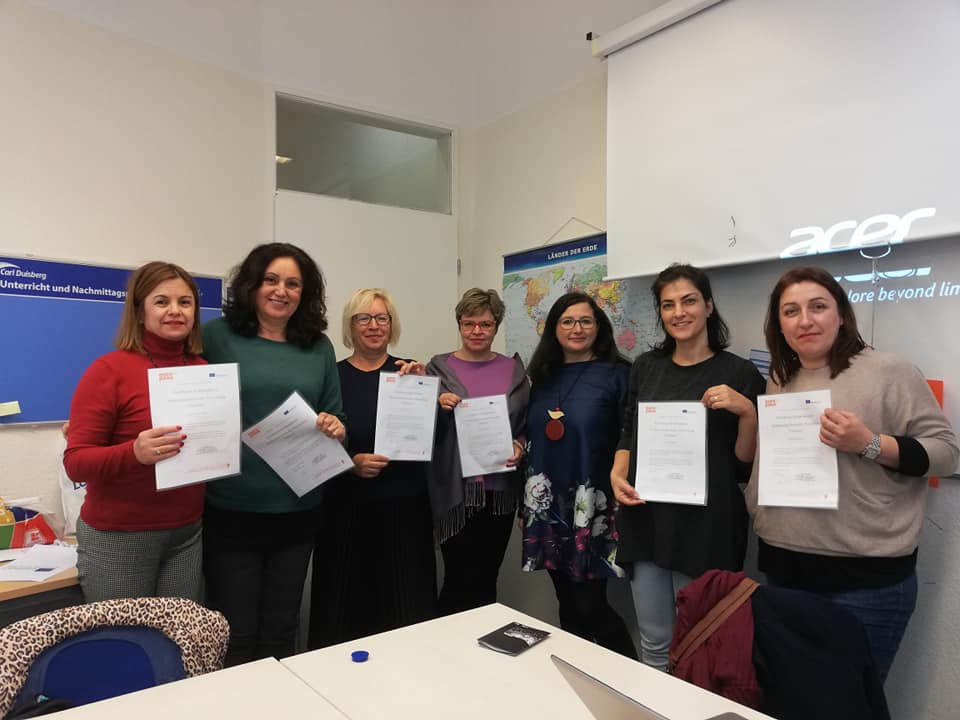 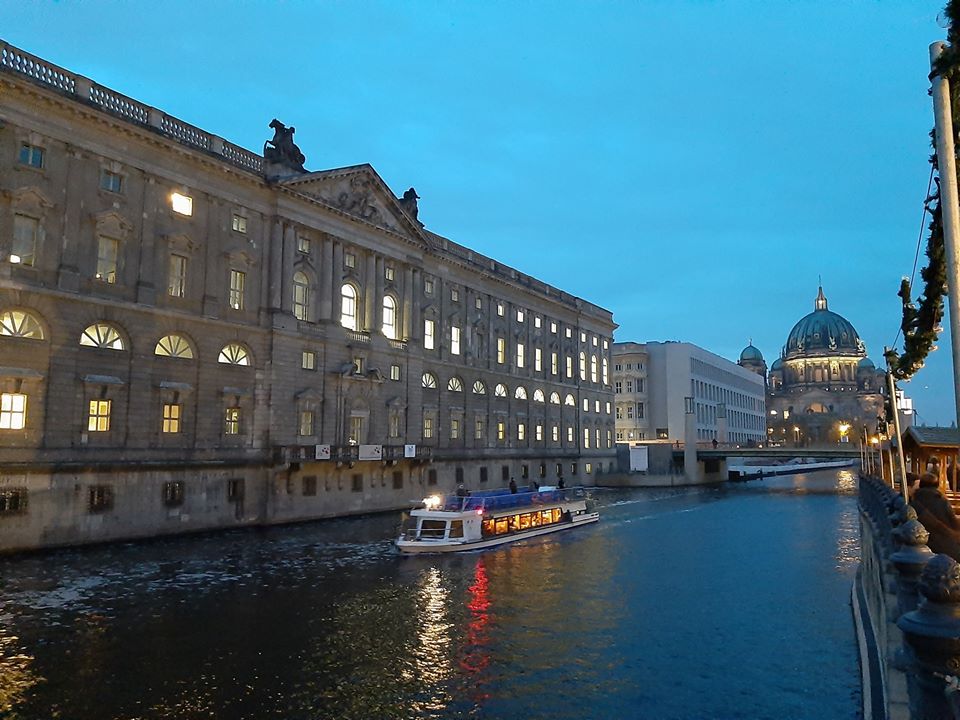 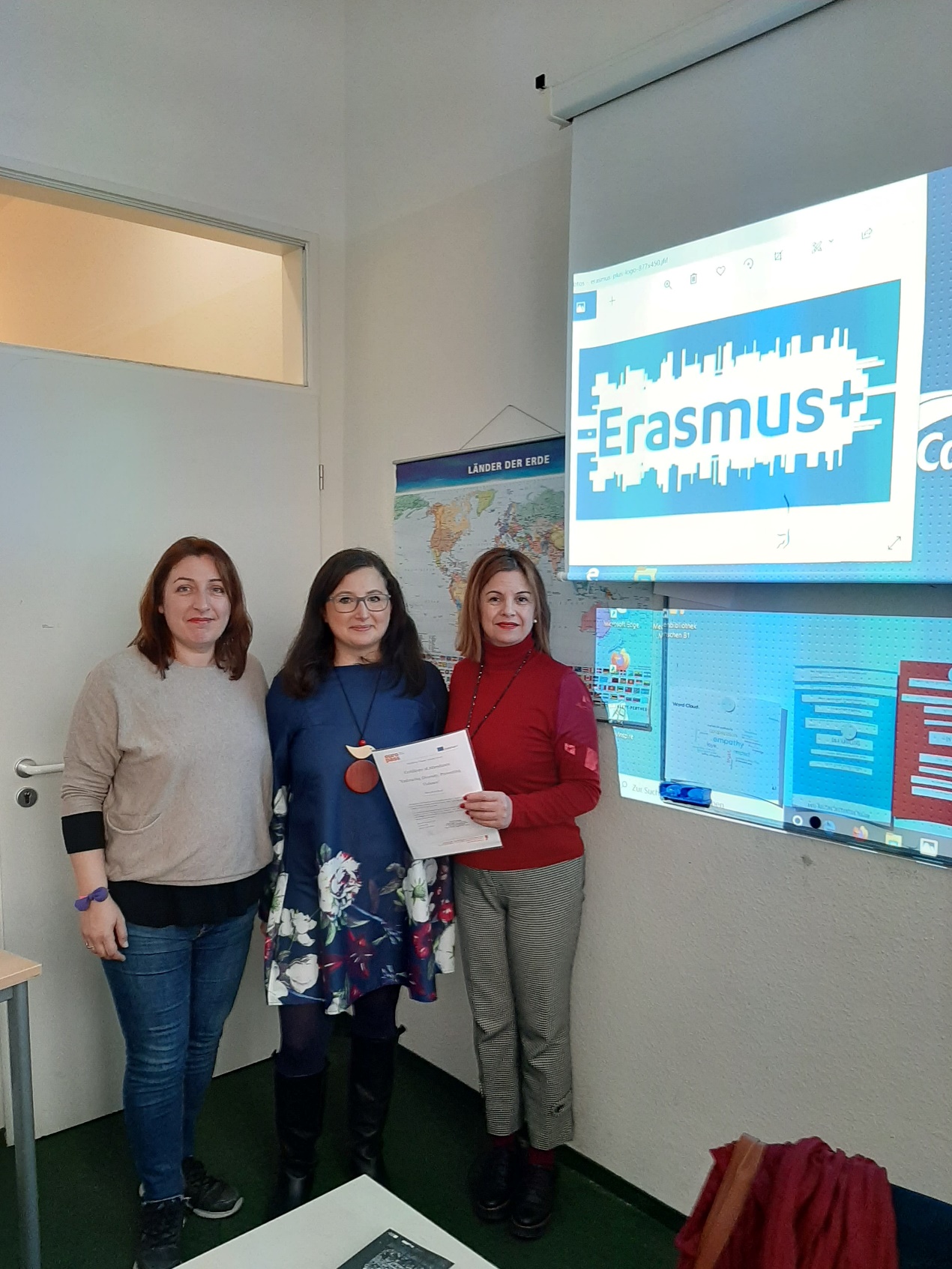 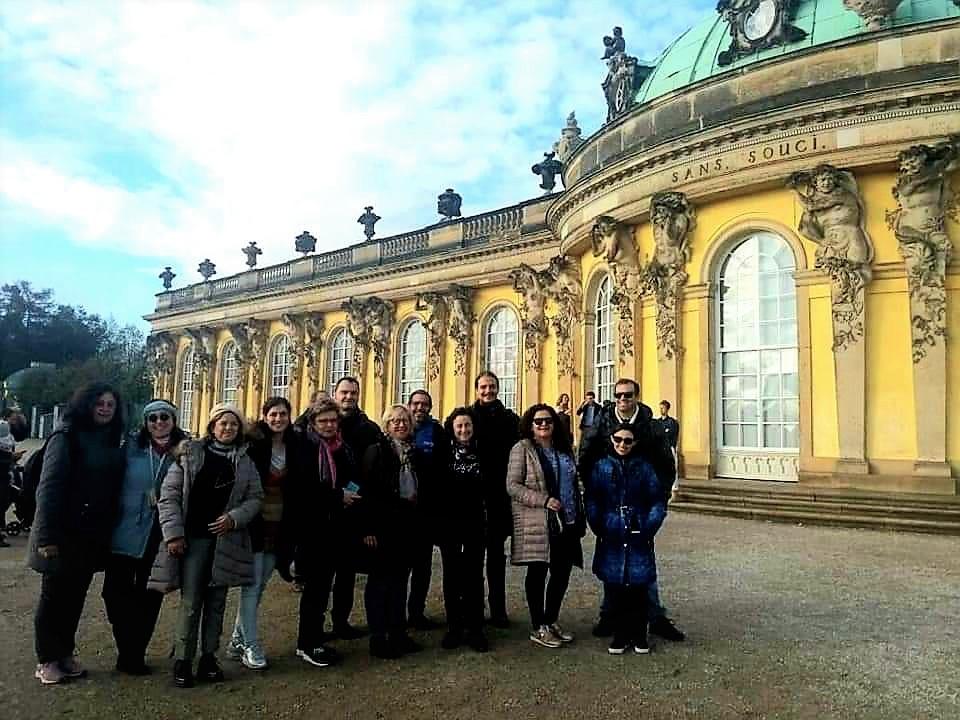 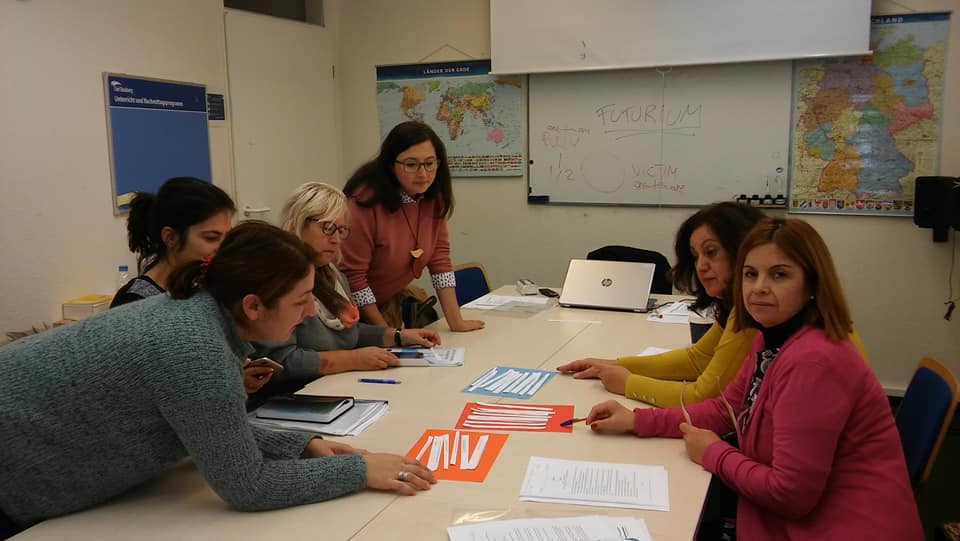 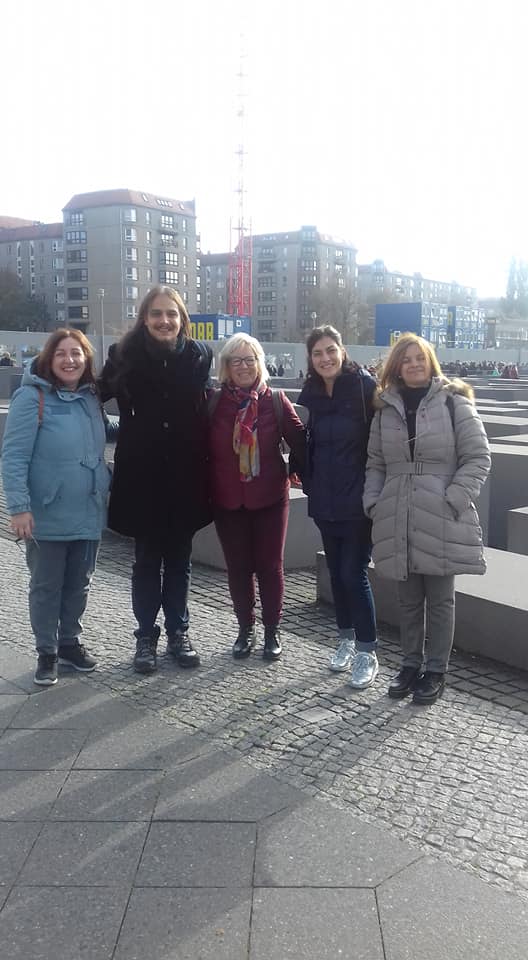 